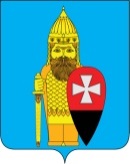 АДМИНИСТРАЦИЯ ПОСЕЛЕНИЯ ВОРОНОВСКОЕ В ГОРОДЕ МОСКВЕ ПОСТАНОВЛЕНИЕ17.10.2023 № 56Об утверждении муниципальной программы «Социальная защита населения поселения Вороновское на 2024 год»В соответствии с Федеральным законом от 06.10.2003 № 131-ФЗ «Об общих принципах организации местного самоуправления в Российской Федерации», частью 1 статьи 179 Бюджетного кодекса Российской Федерации, Законом города Москвы от 06.11.2002 № 56 «Об организации местного самоуправления в городе Москве», Уставом поселения Вороновское, в целях поддержки малообеспеченных групп населения и граждан, оказавшихся в трудной жизненной ситуации, администрация поселения Вороновское постановляет;1. Утвердить муниципальную программу «Социальная защита населения поселения Вороновское на 2024 год» (приложение 1).2. Утвердить перечень мероприятий и объемы их финансирования в рамках муниципальной программы «Социальная защита населения поселения Вороновское на 2024 год» (приложение 2).3. Опубликовать настоящее постановление в бюллетене «Московский муниципальный вестник» и разместить на официальном сайте администрации поселения Вороновское.4. Настоящее постановление вступает в силу с 01 января 2024 года.5. Контроль за исполнением настоящего постановления возложить на заместителя главы администрации поселения Вороновское Таратунину А.В.Глава администрациипоселения Вороновское                                                                        Е.П. ИвановПриложение 1к постановлению администрациипоселения Вороновское в городе Москвеот 17.10.2023 № 56МУНИЦИПАЛЬНАЯ ПРОГРАММА«Социальная защита населения поселения Вороновское на 2024год»1. Паспорт муниципальной программы2. Содержание проблемы и обоснование необходимости ее решения программно-целевым методомПрограмма «Социальная защита населения поселения Вороновское на 2024 год» направлена на совершенствование системы мер социальной поддержки лиц, нуждающихся в помощи и постоянно проживающих на территории поселения Вороновское. Программа содержит конкретные меры по оказанию социальной поддержки граждан со стороны органов местного самоуправления.3. Основная цель, задачи и направления реализации программыОсновной целью муниципальной программы «Социальная защита населения поселения Вороновское на 2024 год» является повышение качества и уровня жизни граждан, проживающих на территории поселения Вороновское.- своевременное и полное предоставление мер социальной поддержки гражданам, проживающим на территории поселения Вороновское;- повышение качества социального обслуживания;- осуществление социальной адаптации и защиты;- поддержка деятельности детских и молодежных общественных объединений;- повышение качества работы по профилактике семейного неблагополучия, безнадзорности и беспризорности несовершеннолетних;- улучшение взаимодействия с социально ориентированными некоммерческими организациями.4. Объемы и источники финансирования программыФинансирование программы осуществляется за счёт средств бюджета поселения Вороновское.Общий объем финансирования программы составляет 320 000руб.5. Механизм реализации программыОрганизационные, информационные, методические и финансовые меры обеспечения реализации программных мероприятий данной программы возлагаются на администрацию поселения Вороновское.6. Оценка эффективности реализации программыЭффективность реализации программы будет заключаться в следующем:- повышение качества и уровня социальной защиты населения поселения Вороновское;- единовременная материальная помощь малообеспеченным гражданам, попавшим в экстремальные ситуации.7. Контроль за реализацией программыКоординационные работы по реализации программы осуществляет администрация поселения Вороновское.Контроль за реализацией программы осуществляет глава администрации поселения Вороновское.Приложение 2к постановлению администрациипоселения Вороновское в городе Москвеот 17.10.2023 № 56Перечень мероприятий и объемы их финансирования в рамках муниципальной программы «Социальная защита населения поселения Вороновское на 2024 год»Наименование программыСоциальная защита населения поселения Вороновское на 2024 год Основание для разработки программы- Федеральный закон от 06.10.2003 № 131-ФЗ «Об общих принципах организации местного самоуправления в Российской Федерации»;- Бюджетный кодекс РФ; - Закон города Москвы от 06.11.2002 № 56 «Об организации местного самоуправления в городе Москве»; - Федеральный Закон от 24.11.1995 № 181-ФЗ «О социальной защите инвалидов в Российской Федерации»;- Федеральный закон от 12.01.1995 № 5- ФЗ «О ветеранах»; - Устав поселения ВороновскоеСроки реализации программы2024 годЗаказчик программыАдминистрация поселения ВороновскоеРазработчик программы Отдел по социальным вопросам администрации поселения ВороновскоеЦели и задачи программы- поддержка малообеспеченных групп населения и граждан, оказавшихся в трудной жизненной ситуации;- адресное и рациональное использование бюджетных средств;- обеспечение деятельности общественных организаций поселения Перечень основных мероприятий программы- мероприятия социальной поддержки граждан старшего поколения;- оказание адресной поддержки малообеспеченных категорий граждан;- единовременная материальная помощь малообеспеченным гражданам, попавшим в экстремальные ситуации, постоянно зарегистрированным на территории поселения Вороновское;- организация социально-культурных мероприятий, социально-значимых акций, посвященных знаменательным и памятным датам населения;- изготовление сувенирной и печатной продукции для использования в памятных, благотворительных и социально - культурных мероприятияхИсполнители программыадминистрация поселения ВороновскоеОбъемы и источники финансированияпрограммы Общий объем финансирования программы составляет 320 000 руб., Объемы финансирования программы носят прогнозный характер и подлежат корректировкеОжидаемые      
результаты     
реализации     
программы      Повышение качества и уровня жизни жителей поселения Вороновское, единовременная материальная помощь малообеспеченным гражданам, попавшим в экстремальные ситуации, постоянно зарегистрированным на территории поселения ВороновскоеКонтроль исполнения программы Контроль за реализацией программы осуществляется главой администрации поселения Вороновскоеп/пнаименование мероприятийисточник финансированиявсего(руб.)1помощь одиноким неработающим пенсионерам, инвалидам, ветеранам ВОВбюджет поселения Вороновское100 0002при пожаре в жилом помещениибюджет поселения Вороновское40 0003при затоплении единственного жильябюджет поселения Вороновское30 0004адресная помощь на ритуальные услугибюджет поселения Вороновское30 0005текущий ремонт квартирбюджет поселения Вороновское30 0006адресная помощь в связи с онкологическим заболеваниембюджет поселения Вороновское50 0007стихийные бедствия, повлекшие невозможность проживания в единственном жилом помещениибюджет поселения Вороновское40 000Итого по программе:Итого по программе:Итого по программе:320 000